 Практические советы родителямБеседы с родителямио безопасности жизнедеятельности дошкольниковБеседы с родителями о безопасности помогут взрослым более адекватно подойти к защите своих детей. Ведь многие родители, а особенно те, у кого уже не первый ребенок начинают относиться к безопасности детей с некоторой долей халатности. Задача воспитателя предостеречь взрослых от необдуманных действий или небрежного отношения к малышам и их окружающей обстановке. Целью подобных бесед является снижение детского бытового травматизма.Ребенок дошкольного возраста требует неусыпного контроля за своим поведением. При этом необходимо найти разумный баланс между его свободой действий и потенциальными опасностями, которые могут подстерегать малыша на каждом шагу. Взрослым необходимо каждый раз трезво оценивать уровень окружающих угроз, будь то крупная собака в 10-ти метрах от ребенка, проезжающий автомобиль, лежащий на земле осколок стекла или колючий куст.Никогда не думайте, что если вы будете осторожны, то это каким-то образом отразиться на развитии ребенка. Конечно, не стоит запугивать ребенка и держать его возле юбки, но вы как взрослый человек, должны четко осознавать возможный уровень опасности и оградить собственное чадо. При этом не последнюю очередь играют профилактические беседы с малышами, ведь часто ребята просто не представляют себе, что, например, лежащий на земле провод может их ударить электричеством.Родителям необходимо обеспечить в доме все условия, чтобы обезопасить ребенка от возможных проблем:Нельзя оставлять включенную плиту или опасные электроприборы без присмотра.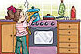 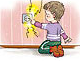 Категорически нельзя ставить на край стола или на незакрепленную скатерть емкости с горячей жидкостью, поскольку малыш может всё перевернуть на себя. Электрические розетки должны иметь заглушки или поворотный механизм. Низкие углы мебели должны быть скругленные или иметь смягчающие накладки. Нельзя чтобы на уровне ребенка торчали острые предметы, о которые он может пораниться.В доме не должно быть открытых проводов, которые можно тянуть и грызть.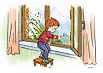 Опасные места (такие как открытые окна или балконы) необходимо контролировать, не оставляйте там предметы по которым ребенок может залезть на окно.При прогулках с ребенком всегда следите чтобы:В ближайшем окружении ребенка не было неадекватных детей с опасным поведением или предметами.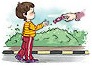 Смотрите, чтобы малыш не подходил близко к качелям или каруселям. Следите за тем, чтобы вокруг не находились пьяные люди или люди со странным поведением.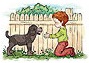 Обращайте внимание на собак во дворе, иногда даже мирное с виду животное может внезапно напасть на ребенка.Просматривайте те места, где играет ребенок, следите, чтобы там не было шприцов, стекла и других опасных предметов.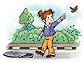 Не разрешайте ребенку играть в местах, где есть острые углы, об которые он может травмироваться, например, такие углы могут быть на старых металлических площадках, оставшихся еще со старых времен.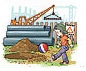 Будьте внимательно, когда находится на лестницах, возле ограждений с острыми краями или вблизи дороги.И помните: безопасность детей – в наших руках!